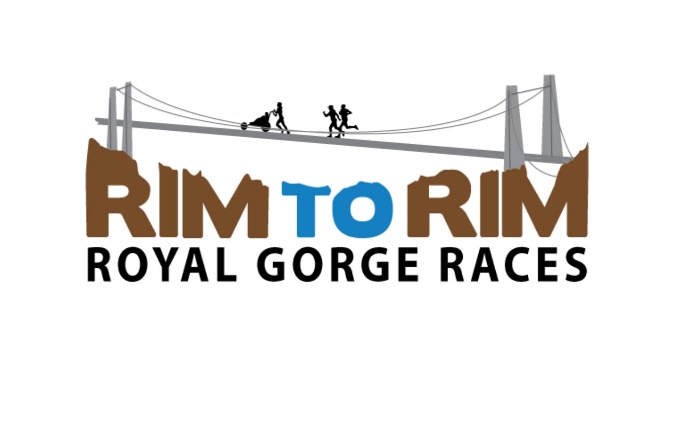 STRAPOINT RIM TO RIM ROYAL GORGE RACES			REGISTRATION FORM – TODDLER TROT/KID’S RACERace: _______Toddler Trot ________Kid’s ½ Mile RaceParticipant’s Last Name:  ____________________________ First Name:  _________________________Address: _____________________________________________________________________________Gender:  ________ Male ________ Female	Age on Race Day:  ________	DOB _______________WAIVER:  In consideration of Starpoint accepting this entry (application) form, I, the undersigned, intending to be legally bound, hereby, for myself, my family, my heirs, my executors, and my administrators, forever waive, release, and discharge any and all rights claims or suits, known or unknown, that I or they have or may have against the organizers of this event, the city of Canon City, Colorado, the county of Fremont County, Colorado, Starpoint, the Royal Gorge Bridge and Park and all race officials, volunteers and sponsors of the race for any and all injuries suffered by me and/or my minor child or children in this event.  I attest that I, or my minor child, am physically fit and am aware of the precautions that must be taken for the event.  I give consent for my image to be used on the Rim to Rim Royal Gorge Website and/or promotional materials.I have read the information provided and certify my acceptance of the same by signing below.Parent/legal guardian name (please print): __________________________________________________Parent/legal guardian signature: ______________________________________ Date: _______________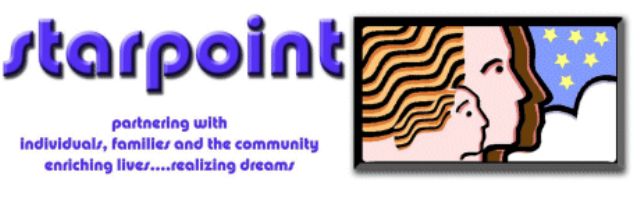 